Retrouvez au menu les fruits et légumes frais de saison. : Tomates, courgettes, pomme de terre, concombre, carottes, melon, fruits rouge, banane…Les menus sont conformes au GEMRCN et au PNNS, ils sont visés par une diététicienne. : Fait maison.					ALLERGENES 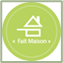 LUNDI MARDIMERCREDIC’EST VEGETARIEN !JEUDIVENDREDIEntréeFeuillette fromage Lactose / gluten Salade de tomates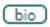 moutardeSalade composée(Œufs, tomates, dés de gruyère)Lactose / moutarde Concombre sauce fromage blanc cibouletteLactose Cake tomates feta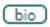 LACTOSE / ŒUF / GLUTENVPOBalottin de poulet Filet mignon de porc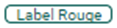 Quiche aux courgettesLactose / œuf / gluten Sauté de veauPâtes au thon GLUTEN / LACTOSE / POISSON AccompHaricot vert Gratin dauphinoisLactose Quiche aux courgettesLactose / œuf / gluten Pâtes semi complètesGluten Pâtes au thon GLUTEN / LACTOSE / POISSON FromageYaourt Lactose FromageLactose FromageLactose Fromage blancLactose PanacotaLACTOSE DessertFruit de saison GlaceFruit de saisonTarte de fruit de saisonGluten/lactoseFruit de saison